Maths Home Learning20.11.18 due in 26.11.18.Number Bond ChallengeTime yourself and see how quickly you can do it.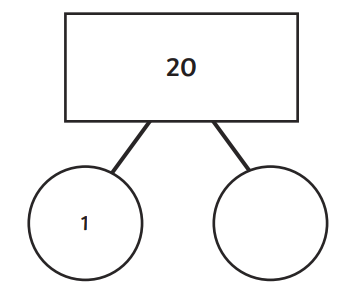 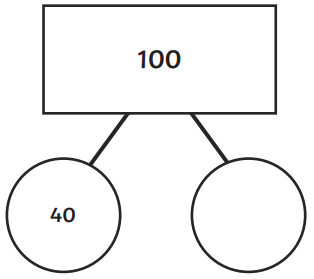 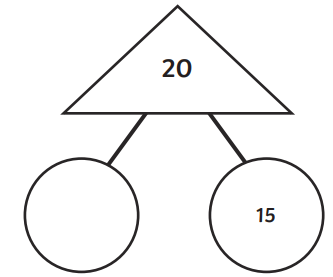 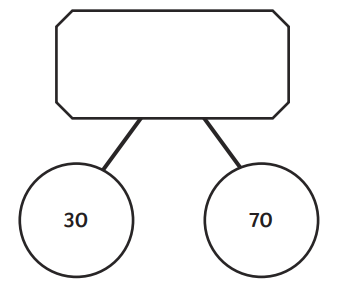 Use these blank number lines to show how you would work out:5 + 27 = _________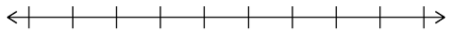 63 + 29 = _________2 + 4 =5 + 0 =1 + 9 =3 + 2 =8 + 1 =0 + 3 =4 + 4 =6 + 4 =4 + 6 =9 + 0 =2 + 5 =5 + 5 =2 + 8 =5 + 15 =17 + 3 =7 + 3 =2 + 1 =10 + 0 =60 + 40 =16 + 4 =8 + 2 =30 + 70 =10 + 90 =50 + 50 =